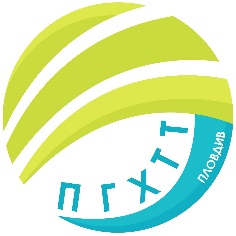 Приложение № 20 към Заповед № РД-06-748/17.02.2021 г.ПРОФЕСИОНАЛНА ГИМНАЗИЯ ПО ХРАНИТЕЛНИ ТЕХНОЛОГИИ И ТЕХНИКА – ГР. ПЛОВДИВгр. Пловдив 4003, бул. „Васил Априлов” № 156, Директор: 032/95-28-38, Секретар: 032/95-50-18, e- mail: pghtt_plov@pghtt.net, http://pghtt.net/Клас X Д ГРАФИК ЗА КЛАСНИ И КОНТРОЛНИ РАБОТИII СРОК НА 2020/2021 УЧЕБНА ГОДИНАинж. Людмила Ганчева,директор на ПГ по хранителни технологии и техника – гр. ПловдивУчебен предметФевруариМартАприлМайЮниУчебен предметдата/часдата/часдата/часдата/часдата/часБългарски език и литератураКл. работа 26.04.2021г.6 - 7 час9.06.2021 г. 7 часМатематика25.03.2021г.1 часКл. работа 13.05.2021 г.1 часЧЕ – английски език08.03.2021 г. 1 час05.05.2021г. 1 часКл. работа 17.05.2021 г.1 и 2 часЧЕ – немски език23.04.2021 г. 3 часКл. работа 11.06.2021г.-3 - 4 часЧЕ – руски език23.04.2021 г. 3 часКл. работа 11.06.2021г.3 - 4 часИстория и цивилизации9.02.2021г.3 час20.04.2021 г. 5чГеография и икономика10.02.2021г. 6 часФилософия17.02.2021г.2 часБиология и здравно образование11.03.21 г. 2 часФизика и астрономия18.03.2021 г.6 часХимия и опазване на околната среда19.02.20217 часИкономика4.06.2021 г.1 часТехническа механикаОрганична химия14.04.2021 г.4 часЕлектроникаМашинни елементи26.02.2021г.  2 часПриложна неорганична химия05.02.2021г.- 2 час